Sunday, November 18, 2012Sunday, November 18, 2012Monday, November 19, 2012Monday, November 19, 2012Tuesday, November 20, 2012Tuesday, November 20, 2012Wednesday, November 21, 2012Wednesday, November 21, 2012Thursday, November 22, 2012Thursday, November 22, 2012Friday, November 23, 2012Friday, November 23, 2012Saturday, November 24, 2012Saturday, November 24, 20126:00AMHandy Manny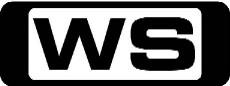 GTable For Too Many / Bunk BedManny builds a large dinner table for a party. Then, Manny constructs a bunk bed for two brot hers. 6:30AMJake and the Never Land Pirates (R)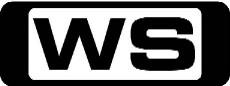 GThe Elephant Surprise! / Jake's Jungle GrooveJake leads his team, including Izzy, Cubby and their parrot lookout, Skully aboard their amazing ship, Bucky, sailing from their Pirate Island hideout on a lost treasure hunt throughout Never Land. 7:00AMWeekend Sunrise 'CC'Wake up to a better breakfast with Andrew O'Keefe and Samantha Armytage for all the latest news, sport and weather. 10:00AMThe Morning Show - Weekend 'CC'PGJoin Larry Emdur and Kylie Gillies to catch up on all the highlights from this week's program, including a variety of segments on the latest news, entertainment and other hot topics. 11:00AMKochie's Business Builders 'CC'GDavid Koch provides practical advice to small and medium-sized business owners to help cement future growth and success. 11:30AMSunday Morning Movie (R) 'CC'PG(A,V)Anne Of Green Gables - The Continuing StoryIn the gripping conclusion to this powerful mini-series, Anne is stunned to find Fred, her dear friend, still alive in a field hospital. He has suffered terrible wounds but is alive nonetheless. Her solemn vow is to get Fred and baby Dominic home safely to Canada. Subsequently, Anne learns of Jack's role in an American intelligence effort to end the war.  Her affiliation with him lures her into a dangerous web of intrigue in exchange for his help in finding her husband. She risks her life to get Dominic to safety in an orphanage then continues her desperate search for Gilbert. In a small German town, Anne is finally reunited with Gilbert who has recently been released from a POW camp. Together, they launch a successful search for Dominic, determined to keep her promise to look after him if anything should happen to Jack. With adoption papers in hand, the three return to Green Gables to start their new life.  Starring MEGAN FOLLOWS, JONATHAN CROMBIE, SCHUYLER GRANT, GREG SPOTTISWOOD, CAMERON DADDO, SHANNON LAWSON, VICTORIA SNOW, PATRICIA HAMILTON, DOUGLAS CAMPBELL, MARTHA HENRY, NIGEL BENNETT, COLETTE STEVENSON and JANET LAINE GREEN.1:30PMOutsourced (R)PGHomesick To My StomachWhen Todd gets a bout of food poisoning, Rajiv is given a shot at being manager and takes his responsibility to the extreme. Starring BEN RAPPAPORT, RIZWAN MANJI, PARVESH CHEENA, REBECCA HAZLEWOOD, ANISHA NAGARAJAN, DIEDRICH BADER and KEN KWAPIS.2:00PMSeven's V8 Supercars 2012 'CC'  **Live**V8 Supercars: Winton 300 - VictoriaAs the Championship intensifies the V8 Supercars are at Winton Motor Raceway for Races 26 & 27. With only three races to go this season every point matters in the race to win the 2012 V8 Supercars Championship. 3:30PMSeven's V8 Supercars 2012 'CC'  **Live**V8 Supercars: Winton 300 - VictoriaAs the Championship intensifies the V8 Supercars are at Winton Motor Raceway for Races 26 & 27. With only three races to go this season every point matters in the race to win the 2012 V8 Supercars Championship. 5:30PMCoxy's Big BreakGTake a break around Australia and beyond with Coxy. 6:00PMSeven News 'CC'Peter Mitchell presents today's news with David Brown updating the weather. Sport is with Sandy Roberts. 6:30PMSunday Night 'CC'Chris Bath leads a team of Australia's best reporters, breaking the stories that matter. 7:30PMBorder Security - Australia's Front Line 'CC'  **New Episode**PGAnger ManagementTonight, an explosive mix of feisty travellers, including a banker who has a meltdown at the border. A furious man claims that bugs were put in bags by the officers and an American demands a lawyer to help get her into the country. Narrated by GRANT BOWLER. 8:00PMAir Ways 'CC'  **New Episode**PGKim is 30 weeks pregnant and is heading to Adelaide for her mum's 50th birthday, but when she checks in she is told that unless she has a medical certificate saying she can fly - she can't go Will Kim make it to Adelaide for her mum's birthday? Richard and Chris are taking their grandson Oliver home to Tasmania after a weekend in Melbourne. However when they check in they discover that Tiger require ID and they do not have any ID for 5 yr old Oliver. If they don't come up with some proof that he's their grandson, Oliver will have to stay behind! Then, the Adelaide Soccer team cheer squad piles into the Tiger Terminal, led by a megaphone wielding cheer leader who gets very irate when told he can't take his megaphone on the plane as hand luggage. Hosted by CORINNE GRANT. 8:40PMBones 'CC'  **New Double Episode**MA human carcass with a gunshot wound has literally melted into the dashboard of a charred truck, but the team discovers that neither the fire nor the bullet killed him. Starring EMILY DESCHANEL, DAVID BOREANAZ, MICHAELA CONLIN and T J  THYNE. 10:30PMLaw & Order: LA (R) 'CC'MPlummer ParkWhen cops are called to the home of Nick and Amy Libergal, they are surprised to discover two Russian men armed with guns and Nick dead in his bathtub. While Winters and Jaruszalski work to trace the men back to a ringleader, the case takes an unsuspecting turn when a second crime comes into play. Meanwhile, DDA's Dekker and Stanton must move quickly in order to get their key witnesses to testify before they are extradited back to Russia. Starring TERRENCE HOWARD, ALFRED MOLINA, COREY STOLL and WANDA DEJESUS.11:30PMStrike Back 'CC'  **Final**AV(V,L)In Budapest, Section 20 tracks a pair of suicide bombers who could bring the city, and the World Security Summit, to it's knees. The plot thickens when a Pakistani general-turned-presidential candidate, is abducted while en route to the summit, providing Latif with additional leverage against Grant and her team. After Scott makes a stomach-churning discovery while hunting his prey on the subway, Stonebridge rushes to the Palace courtyard in a desperate attempt to stop the second suspect before he can detonate a chemical bomb amidst a throng of summit attendees. Starring PHILIP WINCHESTER, SULLIVAN STAPLETON, MICHELLE LUKES and EVA BIRTHISTLE.12:30AMSpecial (R)GAntarctica Alive!Capture the true spirit of the Antarctic, an ice-bound territory that is rich in untouched scenic wonders and wildlife. 1:30AMRoom For Improvement (R) 'CC'GA budget-breaking $100,000 double-makeover for a great cause. 2:00AMHome ShoppingShopping program. 3:00AMNBC Today 'CC'International news and weather including interviews with newsmakers in the world of politics, business, media, entertainment and sport. 4:00AMNBC Meet The Press 'CC'David Gregory interviews newsmakers from around the world. 5:00AMSunrise Extra 'CC'Bringing you the best moments of your mornings with the Sunrise team. 5:30AMSeven Early News 'CC'Natalie Barr and Mark Beretta present the latest news, sport and weather from around Australia and overseas. 6:00AMSunrise 'CC'Wake up to a better breakfast with Melissa Doyle and David Koch for all the latest news, sport and weather. 9:00AMThe Morning Show 'CC'PGJoin Larry Emdur and Kylie Gillies each morning for all the latest news, entertainment and a variety of regular segments. 11:30AMSeven Morning News 'CC'The latest news from around Australia and overseas. Presented by Ann Sanders. 12:00PMThe Midday Movie (R) 'CC'M(V,A,S)Bella MafiaA bitter feud has wiped out three generations of men from one of crime's most notorious families: the Lucianos. Now, with nothing left but pride, the Luciano women band together to seek revenge. Starring VANESSA REDGRAVE, DENNIS FARINA, NASTASSJA KINSKI, JENNIFER TILLY, ILLEANA DOUGLAS, JAMES MARSDEN, RICHARD PORTNOW, TONY LO BIANCO and FRANCO NERO.2:00PMOnce Upon A Time (R) 'CC'PG(V)Heart Of DarknessMary Margaret hires Mr. Gold as her attorney when Emma is forced to arrest her for the suspected murder of David's wife Kathryn. Prince Charming sets out to stop a determined Snow White. Starring GINNIFER GOODWIN, JENNIFER MORRISON, ROBERT CARLYLE, LANA PARRILLA, JARED GILMORE, JOSH DALLAS, RAPHAEL SBARGE, EION BAILEY, LEE ARENBERG, MEGHAN ORY, JIM SHIELD, EDWARD FOY, DAVID-PAUL GROVE, GABE KHOUTH, FAUSTINO DI BAUDA, JEFFREY KAISER, MICHAEL COLEMAN and MIG MACARIO.3:00PMThe Price Is Right 'CC'GLarry Emdur hosts one of Australia's all-time favourite game shows, with all new sets, exciting new games and fabulous prizes. 3:30PMToybox 'CC'PBossy BootsWatch the toys come alive when we open the lid to a fantasy world full of fun, music, learning and adventure! 4:00PMIt's Academic 'CC'CSimon Reeve hosts all new episodes of the educational and entertaining show where schools compete to win cash and prizes. 4:30PMSeven News At 4.30 'CC'The latest news, sport and weather from around Australia and overseas. 5:00PMCoxy's Big BreakGTake a break around Australia and beyond with Coxy, and discover the lastest and greatest in food, travel and entertainment. 5:30PMDeal Or No Deal 'CC'GJoin Andrew O'Keefe in the exhilarating game show where contestants play for $200,000. 6:00PMSeven News 'CC'Peter Mitchell presents today's news with David Brown updating the weather. Sport is with Sandy Roberts. 6:30PMToday Tonight 'CC'Matt White reports on the latest news and current social issues. 7:00PMHome and Away 'CC'PGThe Braxtons' find out the jury has reached a verdict, Heath cannot forgive Bianca and Dex and Romeo lie about Dex's seizures. Starring LUKE MITCHELL, LISA GORMLEY, STEVE PEACOCKE, DAN EWING and CHARLES COTTIER.7:30PMThe X Factor 'CC'PGThe end is near and competition is fierce as our final three perform in their final effort to prove they have The X Factor. Hosted by LUKE JACOBZ. 9:30PMCastle 'CC'  **New Episode**MMurder, He WroteCastle and Beckett's plans for a romantic weekend in the Hamptons are interrupted when a dying man stumbles into Castle's backyard, collapsing into his pool. Unable to escape the lure of the investigation they join up with the small town's well-intentioned, but inexperienced sheriff to find the killer. Starring NATHAN FILLION, STANA KATIC, TAMALA JONES, JON HUERTAS, SEAMUS DEVER, MOLLY QUINN, SUSAN SULLIVAN, PENNY JOHNSON JERALD, DAVID BURKE, J R  NUTT, SHANE JOHNSON, BRIAN HOWE and TAMARA BRAUN.10:30PMThe Amazing Race 'CC'PGThe Amazing Race is back for its 21st season, and a new twist will raise the stakes as the teams travel through three continents, nine countries and cover more than 40,000 kms. Hosted by Phil Keoghan. 11:30PMWhitneyMFirst DateWhen Whitney realises that she and Alex have never gone on an official first date, she comes up with an unusual idea to recreate the past. Taking this very seriously - as only Whitney can - she insists that they follow all of the 'rules' of a first date, so the two awkwardly go to dinner and cap off the night by sleeping in separate apartments. Starring WHITNEY CUMMINGS, CHRIS D'ELIA, ZOE LISTER-JONES, RHEA SEEHORN, MAULIK PANCHOLY and DAN O'BRIEN.12:00AMKeeping Up With The Kardashians (R)**Double Episode**MKris The Cheerleader/ Khloe's Blind DatesThe girls teach Kendall about puberty while Kris tries out to be an adult cheerleader. Kim and Kourtney set up Khloe on blind dates. And Kendall hires a handyman to help her with her chores.1:00AMHome ShoppingShopping program. 3:30AMThe Real Seachange (R) 'CC'GMeet families, couples and singles ready to quit their jobs, sell their houses and escape the rat race. Hosted by JOHN HOWARD.4:00AMNBC Today 'CC'International news and weather including interviews with newsmakers in the world of politics, business, media, entertainment and sport. 5:00AMSunrise Extra 'CC'Bringing you the best moments of your mornings with the Sunrise team. 5:30AMSeven Early News 'CC'Natalie Barr and Mark Beretta present the latest news, sport and weather from around Australia and overseas. 6:00AMSunrise 'CC'Wake up to a better breakfast with Melissa Doyle and David Koch for all the latest news, sport and weather. 9:00AMThe Morning Show 'CC'PGJoin Larry Emdur and Kylie Gillies each morning for all the latest news, entertainment and a variety of regular segments. 11:30AMSeven Morning News 'CC'The latest news from around Australia and overseas. Presented by Ann Sanders. 12:00PMThe Midday Movie (R) 'CC'M(V,S,A)Bella MafiaIn the gripping conclusion to this sweeping saga of five women's insatiable desire for revenge, they must all put aside their personal differences and agree to partake in executing Carolla. Starring VANESSA REDGRAVE, DENNIS FARINA, NASTASSJA KINSKI, JENNIFER TILLY, ILLEANA DOUGLAS, JAMES MARSDEN, RICHARD PORTNOW, TONY LO BIANCO and FRANCO NERO.2:00PMOnce Upon A Time (R) 'CC'PG(V)Hat TrickWhile searching for Mary Margaret, Emma is kidnapped by a man whose affinity for hats has him teetering on the edge of madness. And the Evil Queen persuades a magician to help her steal something. Starring GINNIFER GOODWIN, JENNIFER MORRISON, ROBERT CARLYLE, LANA PARRILLA, JARED GILMORE, JOSH DALLAS, RAPHAEL SBARGE, TONY PEREZ, GIANCARLO ESPOSITO, JENNIFER KOENIG, SEBASTIAN STAN, ALI SKOVBYE, DONALD ADAMS, ROGER DALTREY, PAUL MCGILLION, LAURA WILSON and SCOTT E  MILLER.3:00PMThe Price Is Right 'CC'GLarry Emdur hosts one of Australia's all-time favourite game shows, with all new sets, exciting new games and fabulous prizes. 3:30PMToybox 'CC'PTina's Fashion ParadeWatch the toys come alive when we open the lid to a fantasy world full of fun, music, learning and adventure! 4:00PMIt's Academic 'CC'CSimon Reeve hosts all new episodes of the educational and entertaining show where schools compete to win cash and prizes. 4:30PMSeven News At 4.30 'CC'The latest news, sport and weather from around Australia and overseas. 5:00PMCoxy's Big BreakGTake a break around Australia and beyond with Coxy, and discover the lastest and greatest in food, travel and entertainment. 5:30PMDeal Or No Deal 'CC'GJoin Andrew O'Keefe in the exhilarating game show where contestants play for $200,000. 6:00PMSeven News 'CC'Peter Mitchell presents today's news with David Brown updating the weather. Sport is with Sandy Roberts. 6:30PMToday Tonight 'CC'Matt White reports on the latest news and current social issues. 7:00PMHome and Away 'CC'PGCasey's sentence is revealed, Dex admits he had a seizure to an angry April and Kyle is arrested. Starring RHIANNON FISH, LINCOLN YOUNES and CHARLES COTTIER.7:30PMThe X Factor 'CC'  **Grand Final**PGLast night our finalists sang for their lives to proove their talent. From the thousands of people auditioning to getting through the Top 12, it's now time to find out who Australia thinks has got The X Factor. With some very special guest performances plus the suspenseful announcement of this year's winner, it's an event not to be missed. Hosted by LUKE JACOBZ. 9:30PMProgram T.B.A.10:30PMSmash 'CC'  **Final**MBombshellThe big night has finally arrived. Tom and Julia race against time to save the show, while Derek makes a decision that will change the lives of Karen and Ivy forever. Ellis reveals his true colors - but when he finally makes his move to save Bombshell, will it be for or against Eileen? And in the midst of it all, another bomshell goes off - this one is Karen and Dev's relationship. Will she be able to forgive him when she discovers a shocking truth? Starring DEBRA MESSING, JACK DAVENPORT, CHRISTIAN BORLE, MEGAN HILTY, KATHARINE MCPHEE, RAZA JAFFREY, BRIAN D'ARCY JAMES, JAIME CEPERO and ANJELICA HUSTON.11:30PMI Just Want My Pants BackMSomething's Wrong Down ThereTina has a problem...down there. After being diagnosed by almost-doctor friend Eric, she must visit her ex-boyfriends to tell them the burning news. Worst of all, she'll have to go see Brett, which will permanently 'off' their on-again, off-again, relationship. Jason finally finds work as a cleaning person, but when he starts hooking up with his sexy, older boss, he starts to wonder if he's getting paid for more than just his housekeeping. Starring PETER VACK, KIM SHAW, KELLI BARRETT and JORDAN CARLOS.12:00AMSons And Daughters (R) 'CC'**Double Episode**GPatricia's compliance with Stephen's decision pushes her over the limit of endurance. Outside influences mar the new found happiness Margaret and David find in each other's company. An unexpected turn of events proves to be catastrophic blow to Jill. Starring PAT MCDONALD, IAN RAWLINGS, LEILA HAYES, BRIAN BLAIN, DANNY ROBERTS, TOM RICHARDS and ROWENA WALLACE.1:00AMHome ShoppingShopping program. 4:00AMNBC Today 'CC'International news and weather including interviews with newsmakers in the world of politics, business, media, entertainment and sport. 5:00AMSunrise Extra 'CC'Bringing you the best moments of your mornings with the Sunrise team. 5:30AMSeven Early News 'CC'Natalie Barr and Mark Beretta present the latest news, sport and weather from around Australia and overseas. 6:00AMSunrise 'CC'Wake up to a better breakfast with Melissa Doyle and David Koch for all the latest news, sport and weather. 9:00AMThe Morning Show 'CC'PGJoin Larry Emdur and Kylie Gillies each morning for all the latest news, entertainment and a variety of regular segments. 11:30AMSeven Morning News 'CC'The latest news from around Australia and overseas. Presented by Ann Sanders. 12:00PMOnce Upon A Time (R) 'CC'  **Triple Episode**PG(V)The Stable Boy/ The Return/ The StrangerEmma continues her search for evidence that will prove Mary Margaret's innocence in the murder of David's wife, Kathryn. And the event that caused the Evil Queen to loathe Snow White is revealed. Mr. Gold attempts to uncover the true identity of August, Emma confronts Regina about her involvement in Kathryn's disappearance, and David tries to apologise and reconcile with Mary Margaret. Starring GINNIFER GOODWIN, JENNIFER MORRISON, ROBERT CARLYLE, LANA PARRILLA, JARED GILMORE, JOSH DALLAS, RAPHAEL SBARGE, ANASTASIA GRIFFITH, MEGHAN ORY, TONY PEREZ, GIANCARLO ESPOSITO, ALAN DALE, BARBARA HERSHEY, NOAH BEAN, RICHARD SCHIFF and BAILEE MADISON.3:00PMThe Price Is Right 'CC'GLarry Emdur hosts one of Australia's all-time favourite game shows, with all new sets, exciting new games and fabulous prizes. 3:30PMToybox 'CC'PTraffic NedWatch the toys come alive when we open the lid to a fantasy world full of fun, music, learning and adventure! 4:00PMIt's Academic 'CC'CSimon Reeve hosts all new episodes of the educational and entertaining show where schools compete to win cash and prizes. 4:30PMSeven News At 4.30 'CC'The latest news, sport and weather from around Australia and overseas. 5:00PMCoxy's Big BreakGTake a break around Australia and beyond with Coxy, and discover the lastest and greatest in food, travel and entertainment. 5:30PMDeal Or No Deal 'CC'GJoin Andrew O'Keefe in the exhilarating game show where contestants play for $200,000. 6:00PMSeven News 'CC'Peter Mitchell presents today's news with David Brown updating the weather. Sport is with Sandy Roberts. 6:30PMToday Tonight 'CC'Matt White reports on the latest news and current social issues. 7:00PMHome and Away 'CC'PGKyle's out on bail, Casey is torn between Sasha and Tamara, and Winston is becoming an obtrusive Best Man. Meanwhile, Jamie breaks into Gina's house to hack Jett's computer. Starring SONIA TODD and LINCOLN YOUNES.7:30PMHighway Patrol 'CC'PGSandwich PursuitA Sergeant is checking number plates when a bike with personalised plates comes up as unregistered. He attempts to pull over the bike but the rider decides to try and get away resulting in a long pursuit on the highway. Over in Bendigo, a Senior Constable pulls over a young speeding driver, after the car is going 74km in a 60km zone. But when the officer gets the driver out of the car to check out the state of his car, it's not the state of his car that raises eyebrows but the state of his clothes. Then a Senior Constable is dealing with burnouts again, and this time the driver turns out to be suspended driver with no licence. 8:00PMThe Force - Behind The Line 'CC'**New Episode**PGAuburn Detectives prepare to arrest a gang of violent armed robbers. The investigation leads police to uncover a deceitful web of identity fraud which is all captured on CCTV. The gang members are only 18 years old and all live with their families, but due to the violent nature of their crimes, the officers are taking no risks. However, the detectives strike a hurdle when it appears one of the main offenders has fled the country. Then, drink driving is no laughing matter as one man is about to discover. Officers in Perth spot a car driving erratically. While the driver claims he hasn't been drinking, he blows a positive reading which is 4 times the legal limit. 8:30PMDynamo: Magician Impossible 'CC'**New Episode**PGSee Dynamo bewilder passers-by with his matrix-style body-bend in the middle of a busy street in London. Later, Dynamo amazes boxing champion David Haye by pulling a polo mint through his neck and stuns comedian Mathew Horne with his mind-reading card skills. 9:30PMWorld's Wildest Police Videos 'CC'**New Episode**MA feuding family starts a vicious slugfest outside a courthouse, a convicted sex-offender tries to out-run police by racing across rooftops, and an armed bank robber draws cops into a deadly shoot out! 10:30PMAir Crash Investigations 'CC'**New Episode**PGBad AttitudeOn 22 December 1999, Korean Air Cargo Flight 8509 left London Stansted Airport for Milan, Italy. But the aircraft never made it to its destination, and the plane crashed about 55 seconds after taking off. All four crew members died in the disaster. Investigators worked to determine the cause of this disaster as they questioned whether the crash could have been prevented. 11:30PMParks And Recreation 'CC'  **Final**PGWin, Lose Or DrawIt's election day in Pawnee, and Leslie and Bobby Newport are separated by a razor-thin margin. While everyone waits with Leslie for the race to be called, they ponder their futures, and their new opportunities. Guest starring PAUL RUDD and KATHRYN HAHN.12:00AMSons And Daughters (R) 'CC'**Double Episode**GWith the survival of Jill's baby in the balance, Fiona refuses to have anything to do with it. Starring PAT MCDONALD.1:00AMHome ShoppingShopping program. 3:30AMThe Real Seachange (R) 'CC'GDean and Annie Krueger quit Melbourne for a remote fishing village in Tasmania. Hosted by JOHN HOWARD.4:00AMNBC Today 'CC'International news and weather including interviews with newsmakers in the world of politics, business, media, entertainment and sport. 5:00AMSunrise Extra 'CC'Bringing you the best moments of your mornings with the Sunrise team. 5:30AMSeven Early News 'CC'Natalie Barr and Mark Beretta present the latest news, sport and weather from around Australia and overseas. 6:00AMSunrise 'CC'Wake up to a better breakfast with Melissa Doyle and David Koch for all the latest news, sport and weather. 9:00AMThe Morning Show 'CC'PGJoin Larry Emdur and Kylie Gillies each morning for all the latest news, entertainment and a variety of regular segments. 11:30AMSeven Morning News 'CC'The latest news from around Australia and overseas. Presented by Ann Sanders. 12:00PMOnce Upon A Time (R) 'CC'  **Double Episode**PG(V)An Apple Red As Blood/ A Land Without MagicHenry pleads with Emma to stay in Storybrooke and continue her quest as the savior of the fairytale dwellers, and Regina concocts a plan that could rid her of Emma forever. Then, Emma and Regina team together in order to try and save Henry's life. Prince Charming attempts to escape from the Queen to find Snow White, unaware she has already taken a bite of the poison apple. Starring GINNIFER GOODWIN, JENNIFER MORRISON, ROBERT CARLYLE, LANA PARRILLA, JARED GILMORE, JOSH DALLAS, RAPHAEL SBARGE, LEE ARENBERG, KEEGAN CONNOR, MEGHAN ORY, BEVERLEY ELLIOTT, ALAN DALE, DAVID-PAUL GROVE, GABE KHOUTH, FAUSTINO DI BAUDA, JEFFREY KAISER, MICHAEL COLEMAN, MIG MACARIO and SEBASTIAN STAN.2:00PMDr Oz 'CC'PGThe Dukan Diet: Is This French Diet Fad The Secret To Your Weight Loss?Is this new French diet the weight loss solution you've been waiting for? The claim: eat whatever you want and not gain a pound. But is this plan really the answer? Dr. Oz investigates to give you the facts. 3:00PMThe Price Is Right 'CC'GLarry Emdur hosts one of Australia's all-time favourite game shows, with all new sets, exciting new games and fabulous prizes. 3:30PMToybox 'CC'PTom's Groovy GarageWatch the toys come alive when we open the lid to a fantasy world full of fun, music, learning and adventure! 4:00PMIt's Academic 'CC'CSimon Reeve hosts all new episodes of the educational and entertaining show where schools compete to win cash and prizes. 4:30PMSeven News At 4.30 'CC'The latest news, sport and weather from around Australia and overseas. 5:00PMCoxy's Big BreakGTake a break around Australia and beyond with Coxy, and discover the lastest and greatest in food, travel and entertainment. 5:30PMDeal Or No Deal 'CC'GJoin Andrew O'Keefe in the exhilarating game show where contestants play for $200,000. 6:00PMSeven News 'CC'Peter Mitchell presents today's news with David Brown updating the weather. Sport is with Sandy Roberts. 6:30PMToday Tonight 'CC'Matt White reports on the latest news and current social issues. 7:00PMHome and Away 'CC'PGWinston proves an overenthusiastic Best Man, Jamie attempts to trick Liam and Jett into revealing Leah's location, and Lisa returns to Neil. Marilyn struggles to plan Roo's hen's night. Starring ADA NICODEMOU, AXLE WHITEHEAD, EMILY SYMONS and GEORGIE PARKER.7:30PMProgram T.B.A.Details to be advised.8:30PMBeauty And The Geek Australia 'CC'PGTonight, the roles are reversed as the boys 'geek up' their beauties. But will all of the remaining beauties agree to go without their make-up? And who will be able to convince the interviewing panel that they can fake it as a geek? Meanwhile, the beauties will channel their inner cowgirl as they compete in the ultimate outback adventure. Encountering everything from horses to bull rides, which blindfolded beauty will put all her trust in her partner to successfully navigate an obstacle course purely on the vocal coaching of their partner? Hosted by BERNARD CURRY. 9:30PMThe Unbelievable Truth 'CC'**New Double Episode**PGHost Craig Reucassel is joined by Tom  Gleeson, Scott Dooley, Claudia O'Doherty  and Andrew Hansen to pick the truth  from the lies. Tonight's topics are left  handedness, Aussie Rules, television  and Craig bravely vacates the host's  chair to tell some lies and unbelievable  truths about women. Then Tom  Gleeson, Julian Morrow, Virginia Gay  and Toby Schmitz join the panel to help pick the unbelievable truths about umbrellas, Facebook, money and rats.  10:50PMFamily Guy 'CC'** Double episode **MBrian Goes Back To College/The Courtship Of Stewie's FatherBrian goes back to college to get his  Degree, and Peter and his friends form  their own version of The A-Team. Then, Peter tries to bond with Stewie by taking him to Disney World, Peter  brown-noses his boss, and Herbert gets  Chris to repay a debt by having him do  chores around the house.  With the voices of  SETH MACFARLANE  ALEX BORSTEIN  SETH GREEN  MILA KUNIS.11:45PMCougar Town 'CC'MDown SouthA hurricane blows into town, so that means it's time for a hurricane party at Jules's house. But there's more than one storm brewing, as Travis wants to make a play for Laurie, now that she's broken up her Skype romance with soldier Wade, and Jules is determined to keep them apart. Starring COURTENEY COX, BUSY PHILIPPS, DAN BYRD, CHRISTA MILLER, JOSH HOPKINS, IAN GOMEZ, BRIAN VAN HOLT, ROBERT CLENDENIN, BRIGA HEELAN and EDWIN HODGE.12:10AMIt's Always Sunny In PhiladelphiaMA(L,V)It's A Very Sunny ChristmasWhile Mac and Charlie attempt to rediscover the spirit of Christmas for themselves, Dennis and Dee attempt to convince Frank to change his ways...and stop ruining their own Christmases. Starring ROB MCELHENNEY, GLENN HOWERTON, CHARLIE DAY, KAITLIN OLSON and DANNY DEVITO.1:00AMHome ShoppingShopping program. 4:00AMNBC Today 'CC'International news and weather including interviews with newsmakers in the world of politics, business, media, entertainment and sport. 5:00AMSunrise Extra 'CC'Bringing you the best moments of your mornings with the Sunrise team. 5:30AMSeven Early News 'CC'Natalie Barr and Mark Beretta present the latest news, sport and weather from around Australia and overseas. 6:00AMSunrise 'CC'Wake up to a better breakfast with Melissa Doyle and David Koch for all the latest news, sport and weather. 9:00AMThe Morning Show 'CC'PGJoin Larry Emdur and Kylie Gillies each morning for all the latest news, entertainment and a variety of regular segments. 11:30AMSeven Morning News 'CC'The latest news from around Australia and overseas. Presented by Ann Sanders. 12:00PMThe Midday Movie (R) 'CC' (1992)M(V,A)Death Becomes HerWhen a woman learns of an immortality treatment, she sees it as a way to outdo her long-time rival. Starring MERYL STREEP, BRUCE WILLIS, GOLDIE HAWN, ISABELLA ROSSELLINI, IAN OGILVY, ADAM STORKE, NANCY FISH, ALAINA REED HALL, MICHELLE JOHNSON, MARY ELLEN TRAINOR, CLEMENT VON FRANCKENSTEIN, PETREA BURCHARD, JIM JANSEN, WILLIAM FRANKFATHER and JOHN INGLE.2:00PMDr Oz (R) 'CC'PG(A)The Teen Mom Phenomenon: Dr. Oz Is Joined By The Cast Of MTV's 'Teen Mom'Find out what the audience of mothers has to say about teenage pregnancy and how it's portrayed on Teen Mom. There's no holding back on this hot button issue. 3:00PMThe Price Is Right 'CC'GLarry Emdur hosts one of Australia's all-time favourite game shows, with all new sets, exciting new games and fabulous prizes. 3:30PMToybox 'CC'PNed's Flying SchoolWatch the toys come alive when we open the lid to a fantasy world full of fun, music, learning and adventure! 4:00PMIt's Academic 'CC'CSimon Reeve hosts all new episodes of the educational and entertaining show where schools compete to win cash and prizes. 4:30PMSeven News At 4.30 'CC'The latest news, sport and weather from around Australia and overseas. 5:00PMCoxy's Big BreakGTake a break around Australia and beyond with Coxy, and discover the lastest and greatest in food, travel and entertainment. 5:30PMDeal Or No Deal 'CC'GJoin Andrew O'Keefe in the exhilarating game show where contestants play for $200,000. 6:00PMSeven News 'CC'Jennifer Keyte presents today's news and weather. Sport is with Tim Watson. 6:30PMToday Tonight 'CC'Matt White reports on the latest news and current social issues. 7:00PMHome and Away 'CC'PGHarvey has too much fun at his bucks' night, Marilyn confesses she's in over her head planning the hens', and Bianca breaks up with Adam. Meanwhile, Jamie does a favour for Adam by manipulating Heath, so that Adam will lead him to Leah. Starring ADA NICODEMOU, EMILY SYMONS, LISA GORMLEY, DAN EWING and MARCUS GRAHAM.7:30PMBetter Homes And Gardens 'CC'GDetails To Be Advised.9:00PMThe Friday Movie 'CC'Details To Be Advised.11:30PMSpecial (R)PG(A)Japan Tsunami: Caught On CameraThe tsunami of March 2011 was one of the most devastating disasters to hit Japan in recent years, yet thousands of people had the presence of mind to film it. Why was their instinct to record as strong as their will to survive? We investigate this phenomenon by unearthing amateur footage and eyewitness accounts. 12:40AMGrey's Anatomy (R) 'CC'MA Change Is Gonna ComeMeredith, Cristina, Izzie and Alex spend their first day as residents with their own groups of interns. Starring ELLEN POMPEO, PATRICK DEMPSEY, SANDRA OH, KATHERINE HEIGL, JUSTIN CHAMBERS, T R  KNIGHT, CHANDRA WILSON, JAMES PICKENS, JR, SARA RAMIREZ, ERIC DANE, CHYLER LEIGH, JOY OSMANSKI, GLORIA GARAYUA, TYMBERLEE CHANEL, MOLLY KIDDER, STEPHANIE CHILDERS and RICHARD KEITH.1:35AMDesperate Housewives (R) 'CC'M(A)Now You KnowIn the series Return, there are surprises galore when DANA DELANEY moves into Wisteria Lane! And the news about Edie spreads through Fairview. Starring TERI HATCHER, FELICITY HUFFMAN, MARCIA CROSS, EVA LONGORIA, NICOLLETTE SHERIDAN, JAMES DENTON, DOUG SAVANT, RICARDO ANTONIO CHAVIRA, ANDREA BOWEN, SHAWN PYFROM, JOY LAUREN, DANA DELANY, LYNDSY FONSECA, KYLE MACLACHLAN, JOHN SLATTERY, NATHAN FILLION, JULIA CAMPBELL and KATHRYN JOOSTEN.2:30AMRoom For Improvement (R) 'CC'GCollingwood - WarehouseYoung guy in funky warehouse runs out of cash - wait till you see what the Room For Improvement team can do! 3:00AMHome ShoppingShopping program. 4:00AMNBC Today 'CC'International news and weather including interviews with newsmakers in the world of politics, business, media, entertainment and sport. 6:00AMSaturday Disney 'CC'GGreat fun and entertainment including your favourite Disney shows Wizards Of Waverly Place, I'm In The Band and Phineas And Ferb. Hosted by SHAE BREWSTER, NATHAN MORGAN and CANDICE DIXON.7:00AMWeekend Sunrise 'CC'Wake up to a better breakfast with Andrew O'Keefe and Samantha Armytage for all the latest news, sport and weather. 10:00AMThe Morning Show - Weekend 'CC'PGJoin Larry Emdur and Kylie Gillies to catch up on all the highlights from this week's program, including a variety of segments on the latest news, entertainment and other hot topics. 11:00AMThe Woodlies 'CC'CSwamp BuddiesFollow the adventures of the friendly furry forest creatures who are nuttier than a squirrel's lunch and on a mission to protect their forest. 11:30AMGhosts Of Time 'CC'  **Double Episode**CTitanic Panic/ The Fly TrapFour teenagers and an eccentric old ghost go on a series of time-travelling adventures in a shape-shifting house. 12:30PMSea Princesses (R) 'CC'CPrincess Poutalot / The Piano LessonImagine swimming like a fish or living in an underwater palace. Join the Sea Princesses for fun, adventures and new discoveries! 1:00PMV8 Xtra 'CC'GYas Marina 400 & Winton ReviewThis week the V8Xtra team visits the workshop of Garry Rogers Motorsport in Melbourne to review the Yas Marina 400 from Abu Dhabi & Winton and previews the series finale, the Sydney Telstra 500. 1:30PMSeven's Motorsport 'CC'PGV8 UtesDetails To Be Advised.   2:30PMSaturday Afternoon Movie (R) (2000)GRip GirlsThirteen-year-old Sydney Miller is off to Hawaii to see the plantation her mother left her. During her stay, she develops a crush on a local boy and discovers tantalising secrets about her past. Will the information about her mother change the way she feels? Starring CAMILLA BELLE, DWIER BROWN, STACIE HESS, BRIAN CHRISTOPHER STARK, JEANNE MORI and LAUREN SINCLAIR.4:30PMNew Zealand On A Plate 'CC'GRodney DistrictTravelling around New Zealand's diverse landscape, eleven dedicated chefs take the freshest ingredients and create delicious dishes. Rodney District, north of Auckland where chef Anne Thorp saddles up to enjoy this beautiful region prepares a wonderful meal featuring oysters and stocks up at a local farmers' market. 5:00PMHart Of The BarbecueGIf you think that taking a couple of chops and sausages and throwing them onto a hotplate is barbecuing, you're a pretender! Bob Hart is out to show it with a buffalo mozzarella sandwich, mint pesto lamb cutlets, beer butt chicken and pears fresh from the tree.5:30PMThe Great Outdoors 'CC'GPete makes it all the way to the Gulf of Carpentaria, the highlight of Burke and Wills' epic journey. He joins country music star Lee Kernaghan for a sunset session in the tiny Gulf town of Karumba. Rachael finds a farmstay where the whole family can make new friends. Tom Williams flies high above Wilpena Pound in South Australia's Flinders Ranges. Adam Brand hits off with the father of champion golfer Stuart Appleby, the hometown hero of Cohuna in Victoria. Plus the five hotspots where history comes alive. 6:00PMSeven News 'CC'Jennifer Keyte presents today's news and weather. Sport is with Tim Watson. 6:30PMProgram T.B.A.Details To Be Advised. 8:30PMProgram T.B.A.Details To Be Advised.1100PMProgram T.B.A.Details To Be Advised.12:00AMGrey's Anatomy (R) 'CC'MLove / AddictionThe residents and interns treat the victims of a massive explosion at an apartment building. Guest starring DIAHANN CARROLL and BEN VEREEN. Also starring ELLEN POMPEO, PATRICK DEMPSEY, SANDRA OH, KATHERINE HEIGL, JUSTIN CHAMBERS, T R  KNIGHT, CHANDRA WILSON, JAMES PICKENS, JR, SARA RAMIREZ, ERIC DANE, CHYLER LEIGH, BRENDAN ELLIOTT and NICHOLAS GONZALEZ.1:00AMDesperate Housewives (R) 'CC'MSmiles Of A Summer NightSusan finds herself stuck in the middle of a new husband and her teenage daughter, and Bree attempts to steal a prize-winning recipe. Starring TERI HATCHER, FELICITY HUFFMAN, MARCIA CROSS, EVA LONGORIA, NICOLLETTE SHERIDAN, JAMES DENTON, DOUG SAVANT, RICARDO ANTONIO CHAVIRA, ANDREA BOWEN, SHAWN PYFROM, JOY LAUREN, DANA DELANY, LYNDSY FONSECA, KYLE MACLACHLAN, TAHJ MOWRY, NATHAN FILLION and KATHRYN JOOSTEN.2:00AMHouse Calls To The Rescue (R) 'CC'GThe team save a backyard from turning into the local swimming pool, rescue a couple from a desperate demolition attempt, and while the boys dig out a popular Aussie icon, Perry digs up a rare gem. 3:00AMRoom For Improvement (R) 'CC'GThe team heads bush to surprise mum, dad and their five kids as a tired old farmhouse springs into twenty-first century life. 3:30AMIt Is Written OceaniaPGHope In The Long RunA Religious Program. 4:00AMHome ShoppingShopping program. 5:00AMBeyond Tomorrow (R) 'CC'GA high tech military plane that flies like a bird, a go-anywhere device to make clean drinking water, and computerised bling for your car. 